Alaska Child Nutrition Programs has been authorized to provide waivers for CACFP sponsors to allow for non-congregate feeding for enrolled students (and eligible participants for At-Risk/OSHC) for program flexibility to support access to nutritious meals while minimizing potential exposure to the novel coronavirus (COVID-19). To qualify for this wavier Sponsors/Institutions must develop meal distribution methods to ensure accountability and integrity. Procedures must be submitted with the waiver.  This would include attendance and meal count recordkeeping. Meal distribution methods may vary by community risk levels.  This is a waiver of federal regulation 7 CFR 226.19(b)(6)(iii): Maintain children on-site while meals are consumed.Non-Congregate FeedingSites that will participate in non-congregate feeding as a result of the waiver (attach additional page for additional sites):Alaska Child Nutrition Programs has been authorized to provide waivers for CACFP sponsors to allow for meal service time flexibility, this waiver allows CACFP sponsors the flexibility to align meal service times as necessary. Under Program regulations at 7 CFR 226.20(k), Child Nutrition Programs meals must follow meal service time requirements. However, FNS recognizes that for school year 2021-2022, expiring on June 30, 2022, waiving the meal service time requirements will support safer access to nutritious meals.Meal-Time FlexibilitySites that will participate in meal-time flexibility as a result of the waiver (attach additional page for additional sites):Alaska Child Nutrition Programs has been authorized to provide a waiver for CACFP sponsors to distribute meals to a parent or guardian for their enrolled children (or eligible children in the At-Risk Afterschool Meals or Outside School Hours Care programs). Sponsors will need to notify the State of their plan to maintain accountability and program integrity, which includes tracking system to ensure only meals provided for children (or adult participants if sponsor of Adult Care).  This is a waiver of federal regulation 7 CFR 226.2 (Meals).Parent-Guardian Pick-UpSites that will participate in parent pick-up as a result of the waiver (attach additional page for additional sites):The sponsor agrees to provide DEED Child Nutrition Programs with the following information at the end of the school year.  Failure to comply may result in the State Agency denying future waiver requests.A summary of the use of each waiverA description of whether of whether and how the individual waivers resulted in improved services to program participants ____________________________________________________		_________Name of Authorized Representative 						DateA signature below signifies approval of the waiver request by DEED Child Nutrition Programs____________________________________________________		_________Name of DEED Child Nutrition Programs 					Date USDA is an equal opportunity provider and employer.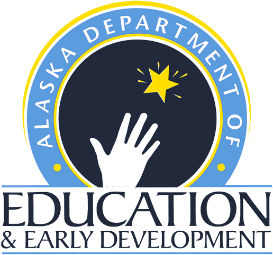 Agreement to Allow Non-Congregate Feeding, Meal Time Flexibility, Parent/Guardian Pick-Up due to COVID-19 for CACFP 7/1/21-6/30/22Child Nutrition ProgramsFinance and Support ServicesP.O. Box 110500Juneau, Alaska  99811-0500Phone (907) 465-8711Fax (907) 465-8910Sponsor NameSite NameDescribe below: 1) meals to be offered, 2) day(s) of meal service if different than CNP Database, and 3) recordkeeping including attendance, meal counts, where records will be located (attach written procedures)Site NameList how you will use meal-time flexibility:Site NameDescribe processes in place to ensure that meals are distributed only to parents or guardians of enrolled and eligible children (or adult participants of adult day care), and that duplicate meals are not distributed: (attach written procedures)